Monday Tasks Year 2 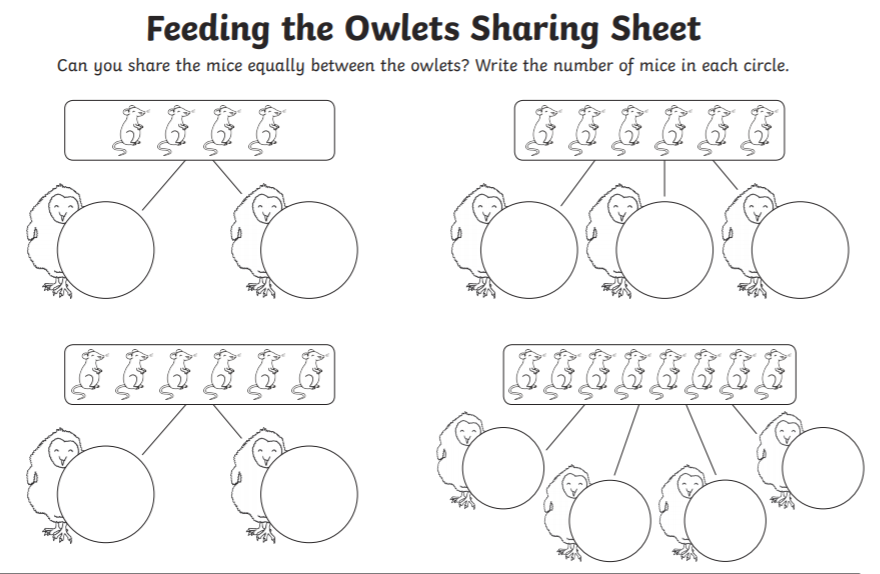 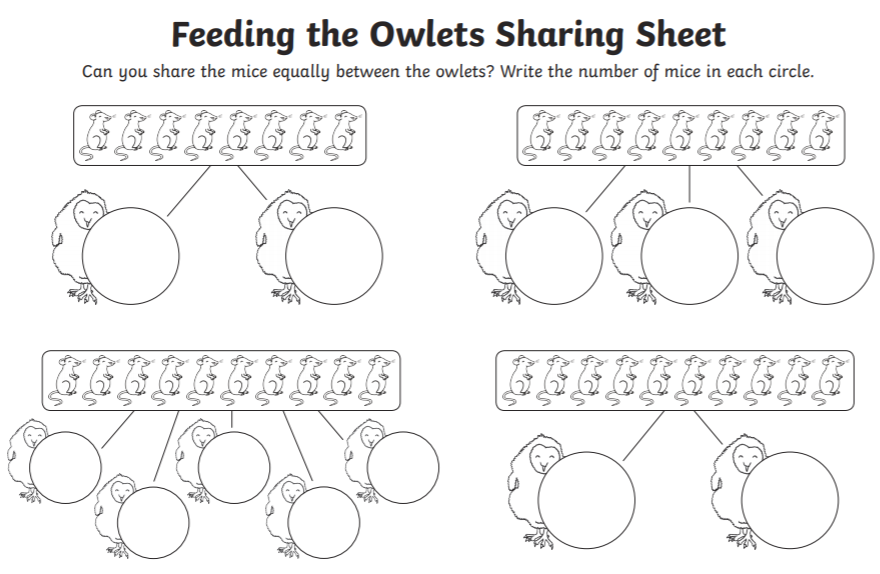 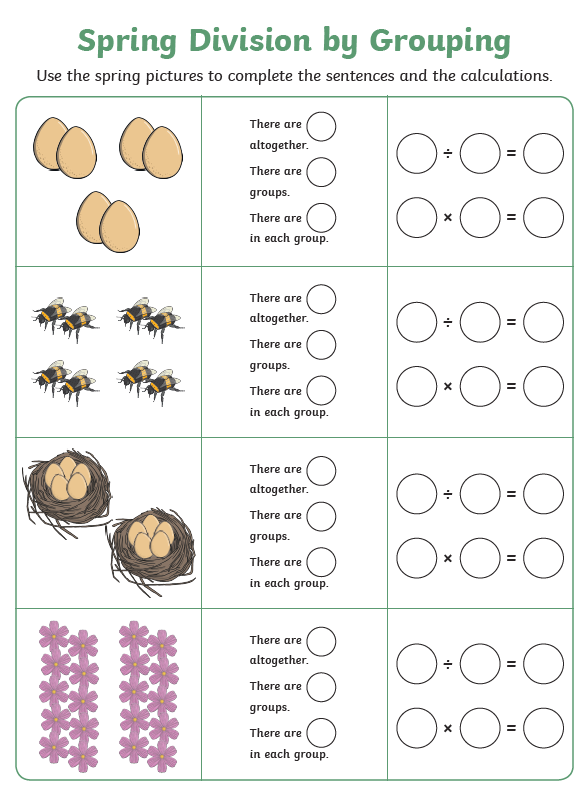 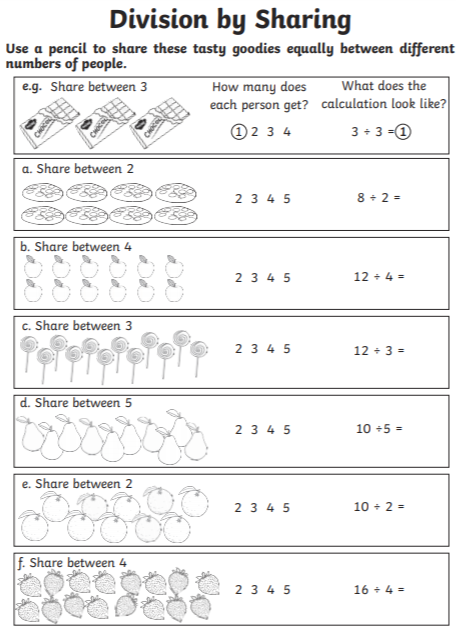 